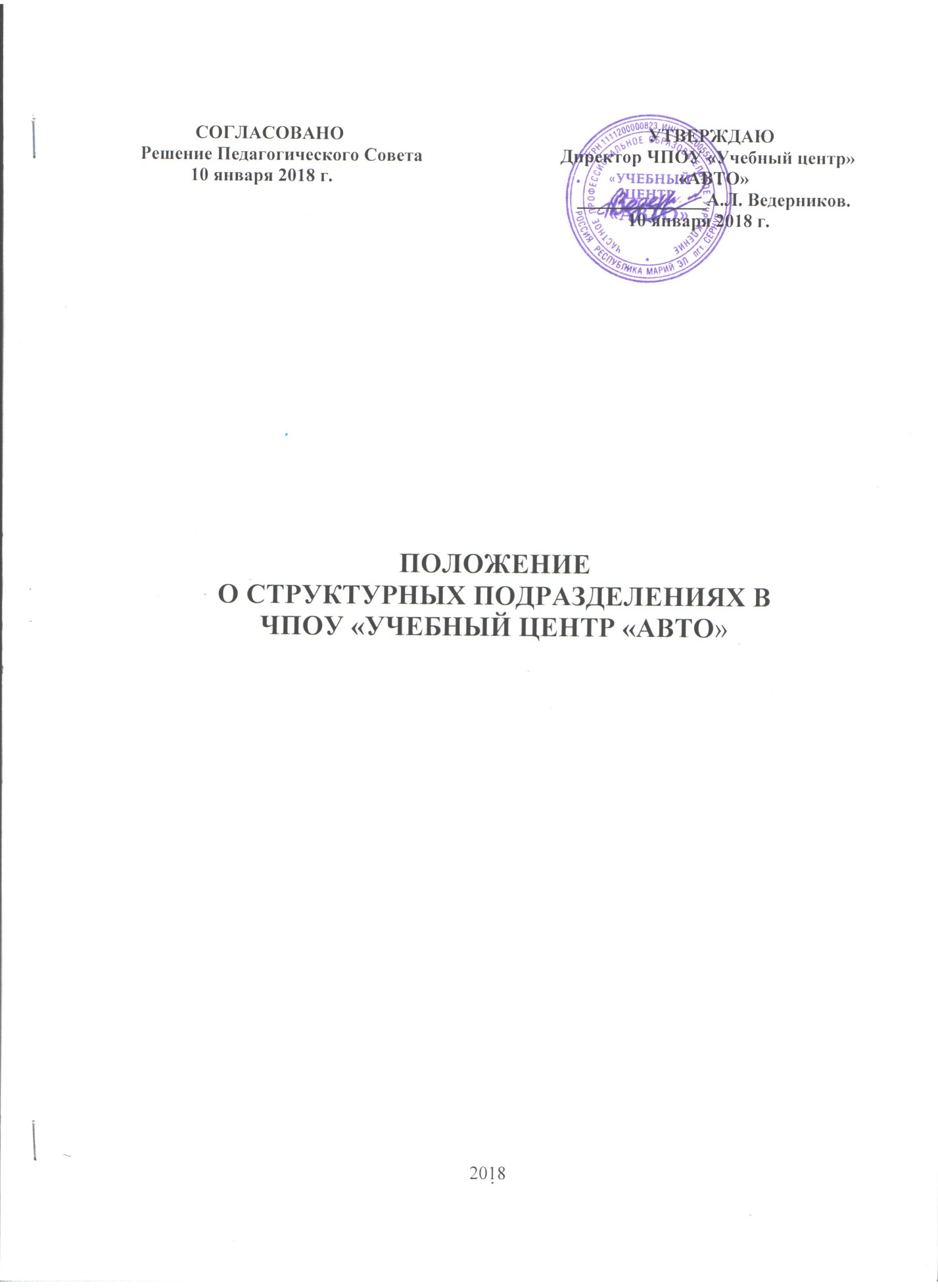 1. Общее положение1.1. Настоящее Положение регулирует образовательную и хозяйственную деятельность структурных подразделений в составе Частного профессионального образовательного учреждения «Учебный центр «АВТО»  и разработано в соответствии с законов РФ «Об образовании», Уставом и локальными актами  ЧПОУ «Учебный центр «АВТО», штатным расписанием.1.2. Структурные подразделения не являются юридическим лицом, создаются для качественного обеспечения обучения и воспитания обучающихся, обеспечения жизнедеятельности и безопасности.1.3. Структурные подразделения создаются для повышения эффективности функционирования образовательной деятельности учебного центра.1.4. При создании структурного подразделения учебного центра руководствуется следующими организационными требованиями:  - структурное подразделение должно иметь необходимую материальную базу для реализации поставленных задач;- оборудование и оснащение структурного подразделения, организация рабочих мест производится в строгом соответствии с требованиями действующих стандартов, норм, инструкций по безопасным приемам работы, охране труда и производственной санитарии. 1.5 В структурном подразделении не допускается создание и деятельность организационных структур и политических партий, общественно-политических и религиозных движений и организаций.1.6. Для осуществления деятельности Структурное подразделение наделяется материально-техническими основными средствами и финансовыми ресурсами. 2. Цели и задачи структурных подразделений2.1.Основной целью структурных подразделений ЧПОУ «Учебный центр «АВТО» является реализация образовательных программ профессиональной подготовки водителей транспортных средств категорий, (подкатегорий).2.2. Основными задачами структурных подразделений являются:- профессиональной подготовки, переподготовки и повышения квалификации рабочих и служащих (специалистов массовых технических профессий). 3. Структура и основная деятельность3.1. Учебно-воспитательный процесс обеспечивается следующими структурными подразделениями ЧПОУ «Учебный центр «АВТО»1) Учебной частью,  состоящей из:- Заместителя директора- Преподавателей;- Мастеров производственного обучения.2) Бухгалтерией, состоящая из: -  Главного бухгалтера;- Бухгалтера-кассира.3) Отделом правового, кадрового и документационного обеспечения состоящая из:- Ведущего специалиста по кадрам;3.2. Деятельность указанных подразделений организуется и контролируется директором, заместителем директора , Главным бухгалтером.3.3. Все структурные подразделения ЧПОУ «Учебный центр «АВТО» подчиняются непосредственно директору и находятся под его контролем.3.4. Организация образовательного процесса регламентируется учебными планами, годовым календарным учебным графиком и расписаниями занятий, разрабатываемыми и утверждаемыми Учреждением самостоятельно.3.5. Основы деятельности ЧПОУ «Учебный «Центр «АВТО» определяются ее Уставом.3.6. Порядок комплектования  кадрами проводится в соответствии со штатным расписанием на основе трудовых договоров. Своих заместителей директор принимает также на основе трудовых договоров. Трудовой договор с педагогическим работником может быть расторгнут досрочно - либо по его инициативе, либо по инициативе директора согласно Трудовому кодексу РФ.4. Функции структурных подразделений4.1.Структурные подразделения ЧПОУ «Учебный центр «АВТО» в своей деятельности обеспечивают учебно-воспитательный процесс, реализующий программы профессиональной подготовки водителей транспортных средств категорий, (подкатегорий) - Организует учебный процесс в соответствии с требованиями основополагающих документов, учебных программ , разрабатывает проекты приказов об итогах подготовки специалистов за истекший и  задачах на новый учебный год, планирующую документацию по учебному процессу, утверждает планы занятий и систематически контролирует их проведение, распределяет учебную нагрузку обучающему составу.  Организовывает представление учебных  групп на экзамены, своевременно       готовит для этого положенную документацию и учебно-материальную базу,       контролирует заполнение и выдачу свидетельств об окончании обучения, ведет учет и отчетность по учебной  работе. Руководит оборудованием учебных кабинетов, лабораторий и сооружений, рационализаторской работой, изготовлением учебно-наглядных пособий. Участвуют в принятие меры к пополнению и правильному использованию библиотечного фонда. Принимает участие в разработке финансовых планов, смет, обеспечивает контроль за планируемыми показателями и их строгое соответствие установленным нормативам. Осуществляет мероприятия по поддержанию установленного внутреннего порядка, соблюдению дисциплин. Обеспечивает чистоту внутренних помещений Учебного центра, ее территории, подготавливает помещение Учреждения к осенне-зимней эксплуатации,  ведет учет наличия имущества и подотчетных материальных ценностей, проводит своевременную инвентаризацию, инструктаж по охране и безопасности труда с техническим, обслуживающим персоналом, снабжает технический персонал моющими средствами, специальной одеждой, организует работы по дератизации и дезинсекции, ведет учет потребляемых водных и энергоресурсов;- Финансовая часть отвечает за ведение бюджетного и налогового учёта.- Отдел  кадрового и документационного обеспечения осуществляет выполняет работу по комплектованию  кадрами требуемых профессий,  специальностей, квалификации, ведет учет личного состава, его подразделений и отчетность  в соответствии с унифицированными формами первичной учетной  документации и инструкцией по учету кадров, оформляет  прием, перевод и увольнение работников   в соответствии  с трудовым законодательством, положениями и приказами директора Учреждения, участвует в подготовке предложений по развитию персонала, обучению и повышению квалификации кадров. Оказывает правовую  помощь структурным подразделениям, участвует в подготовке обоснованных ответов  при отклонении претензий, принимает участие в работе по заключению хозяйственных договоров, подготовке  заключений об их юридической обоснованности, в разработке условий коллективных   договоров, а также рассмотрении вопросов о дебиторской и кредиторской  задолженности, принимает участие в подготовке заключений по правовым вопросам, возникающим в деятельности Учреждения, проектам нормативных актов, поступающих на отзыв, а также в разработке предложений по совершенствованию деятельности Учреждения. Ведет обработку поступающей и  отправляемой корреспонденции, доставку ее по назначению, осуществляет контроль за сроками исполнения документов, организует работу по регистрации, учету и хранению документов, ведет разработку номенклатуры дел, осуществляет контроль за правильным формированием дел и подготовкой материалов к своевременной сдаче в архив, печатает и размножает служебные документы; по поручению руководителя составляет письма, запросы, другие документы, готовит  проекты ответов авторам писем. Выполняет работу по подготовке заседаний и совещаний, проводимых руководителем (сбор необходимых материалов, оповещение участников о времени и месте проведения, повестке дня, их регистрация), ведет и оформляет протоколы  заседаний и совещаний, осуществляет контроль за исполнением приказов и распоряжений, а также за соблюдением сроков выполнения указаний и поручений начальника Учреждения, взятых на контроль.4.2. Юридический адрес ЧПОУ «Учебный центр «АВТО»: 42540, Республика Марий Эл, п.г.т. Сернур, ул. Коммунистическая, д.147 Б.   Учредительные документы, печати, архив и руководство,  находятся по юридическому адресу. 5. Права и обязанности структурных подразделений5.1. Права и обязанности структурного подразделения определяются в соответствующем Положении о структурном подразделении, утвержденного директорм.5.2. Руководитель структурного подразделения и другие работниками подразделения имеют право:- представлять на рассмотрение директора предложения по вопросам деятельности структурного подразделения;- получать от руководства и специалистов  информацию, необходимую для осуществления своей деятельности;- подписывать документы в пределах своей компетенции;- требовать от руководства  оказания содействия в исполнении своих должностных обязанностей.6.  Взаимодействие структурных подразделений6.1. Взаимодействие структурных подразделений направлено на качественное обеспечение обучения, воспитания обучающихся, безопасности жизнедеятельности участников образовательного процесса, модернизации образования, создания полноценного информационного пространства, изучения и внедрения инновационных программ обучения, технологий обучения и воспитания, необходимого методического сопровождения.6.2. Взаимодействие обеспечивается согласованным учебно-производственным планированием, программой развития, финансово-хозяйственной деятельностью на определенный временной промежуток, приказами и распоряжениями директора.7. Ответственность структурных подразделений7.1. Руководитель структурного подразделения и другие работники подразделения несут ответственность:- за неисполнение или ненадлежащие исполнение своих обязанностей, предусмотренных должностными инструкциями в соответствии с действующим законодательством;- за правонарушения, совершенные в период осуществления своей деятельности в соответствии с действующим гражданским, административным и уголовным законодательством;- за причинение материального ущерба в соответствии с действующим законодательством.